Scott County Fiscal Court held a meeting on Thursday, April 27, 2023. Judge Covington called the meeting to order. Present were Magistrates Mr. Hostetler, Mr. Jones, Mr. Wallace, Mr. Corman, Mr. Pratt, Mr. Livingston, and Assistant County Attorney, Ashley Morgan.Judge Covington read the public hearing advertisement regarding proposed use of county road aid (CRA) and local government economic assistance (LGEA) funds. Road Director, J.R. Brandenburg recommended approximately 9.5 miles of ten roads. There were no written or verbal comments. A motion was made by Mr. Wallace with second by Mr. Livingston to approve the recommendation. Court voted unanimous. A motion was made by Mr. Hostetler with second by Mr. Pratt to approve the previous meeting minutes. Court voted unanimous.A motion was made by Mr. Livingston with second by Mr. Jones to approve the following transfers. (attached) Court voted unanimous.A motion was made by Mr. Hostetler with second by Mr. Corman to approve the bills as presented. Court voted unanimous.Ms. Morgan gave second reading of Ordinance 23-04 by summary; AN ORDINANCE OF THE FISCAL COURT OF SCOTT COUNTY, KENTUCKY (“COUNTY”), AUTHORIZING AND APPROVING THE ISSUANCE OF SCOTT COUNTY, KENTUCKY GENERAL OBLIGATION BONDS, IN A PRINCIPAL AMOUNT NOT TO EXCEED $15,000,000 (THE “BONDS”) FOR THE PURPOSE OF FINANCING THE ACQUISITION AND CONSTRUCTION OF AN EMERGENCY MEDICAL SERVICES,  COUNTY CLERK, AND/OR SHERIFF OFFICE FACILITIES, INCLUDING THE ACQUISITION AND CONSTRUCTION OF SUCH OTHER CAPITAL IMPROVEMENTS FOR COUNTY OWNED AND OPERATED BUILDINGS, AS MAY BE REQUIRED;  AUTHORIZING THE LEVY OF A DIRECT ANNUAL TAX ON ALL TAXABLE PROPERTY WITHIN THE COUNTY, IN ADDITION TO ALL OTHER TAXES, IN AN AMOUNT SUFFICIENT TO PAY THE PRINCIPAL OF AND INTEREST ON THE BONDS, TO THE EXTENT THAT REVENUES ARE NOT SUFFICIENT; AND AUTHORIZING THE TAKING OF ALL OTHER ACTIONS, INCLUDING THE EXECUTION AND DELIVERY  OF A CONTINUING DISCLOSURE AGREEMENT, TAX CERTIFICATE, OFFICIAL STATEMENT, AND SUCH OTHER DOCUMENTS, AGREEMENTS, AND CERTIFICATES, NECESSARY OR REQUIRED FOR THE ISSUANCE OF THE BONDS AND THE FINANCING OF THE PROJECTS.  Voting Yes: Mr. Hostetler, Mr. Wallace, Mr. Corman, Mr. Pratt, Mr. Livingston, Judge Covington. Voting No: Mr. Jones. Motion carried. A motion was made by Mr. Hostetler with second by Mr. Jones to reappoint Kim Hays to the Public Library Board of Trustees. Court voted unanimous.Ms. Morgan read Resolution 23-13; a resolution approving a Scott County Sheriff grant application administered through Kentucky Office of Homeland Security.  The funds will be used for infrared helicopter equipment. A motion was made by Mr. Jones with second by Mr. Hostetler to approve the resolution. Court voted unanimous.Strand Vice President, Mike Woolum reviewed the storm sewer system (MS4) service agreements for Georgetown-Scott County. A motion was made by Mr. Hostetler with second by Mr. Livingston to approve the agreements. Court voted unanimous. A motion was made by Mr. Livingston with second by Mr. Corman to appoint Temple Juett to fill an unexpired term on the Parks & Recreation Board. (12/31/23) Court voted unanimous. County Attorney, Cam Culbertson requested to hire Lisa Zecher as Child Support Caseworker full-time at $24.75 per hour. A motion was made by Mr. Jones with second by Mr. Wallace to approve the new hire. Court voted unanimous.Fire Chief, John Ward requested to promote Lou Zhender to Captain at $20.78 per hour and Stephen Freeman to Lieutenant at $16.78 per hour. A motion was made by Mr. Hostetler with second by Mr. Pratt to approve the promotions. Court voted unanimous.Road Director, J.R. Brandenburg requested to hire James Carmody full-time at $22.05 per hour. A motion was made by Mr. Wallace with second by Mr. Livingston to approve the new hire. Court voted unanimous. EMS Director, Chris Runyon submitted a three-year renewal agreement with Ambulance Medical Billing (AMB) for accounts receivable. A motion was made by Mr. Pratt with second by Mr. Jones to approve the agreement. Court voted unanimous. Mr. Runyon submitted a non-emergency transportation agreement with Georgetown Community Hospital. A motion was made by Mr. Pratt with second by Mr. Wallace to approve the agreement. Court voted unanimous.Judge Covington suggested the following meeting changes due to holiday breaks. A motion was made by Mr. Wallace with second by Mr. Livingston to approve the changes. Court voted unanimous.
November 23rd 7:00PM →  November 21st 7:00PM
December 28th 7:00PM →  December 28th 9:00AM Human Resources Director, Jeff Mudrak discussed the staffing plan for three additional firefighter positions. He stated it would be best to add the positions now rather than waiting until the new fiscal year as a recruit class begins in May. A motion was made by Mr. Hostetler with second by Mr. Jones to approve the three positions. Court voted unanimous.Judge Covington discussed the Kentucky Product Development Initiative (PDI) program.  This project is intended to create a Regional Industrial Authority and develop property for a Regional Business/Industrial Park to include Madison County, City of Berea, City of Richmond, Scott County, and City of Georgetown. This group is working with the Bluegrass Alliance to bring in other cities and counties within the region to partner on this project before the application deadline of June 23rd. A motion was made by Mr. Ellison with second by Mr. Livingston authorizing Judge Covington to sign a letter of support and relevant PDI documents.Scott County Fire Department purchased a grain bin from Clayton & Lambert last year and have not received the product or a refund. A motion was made by Mr. Hostetler with second by Mr. Ellison to initiate a civil lawsuit against Clayton & Lambert. Court voted unanimous. On behalf of several county government employees, Mr. Livingston read a proclamation honoring Jackie Covington. Jackie will be remembered as a devoted husband, father, grandfather, and community servant. A motion was made by Mr. Livingston with second by Mr. Jones to adjourn. Court voted unanimous. 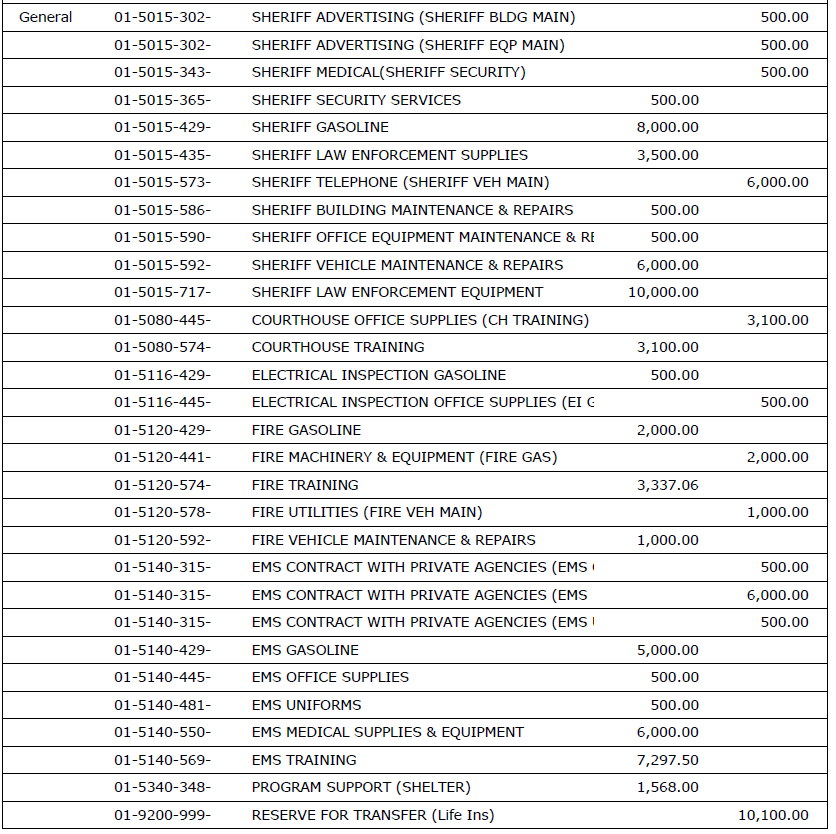 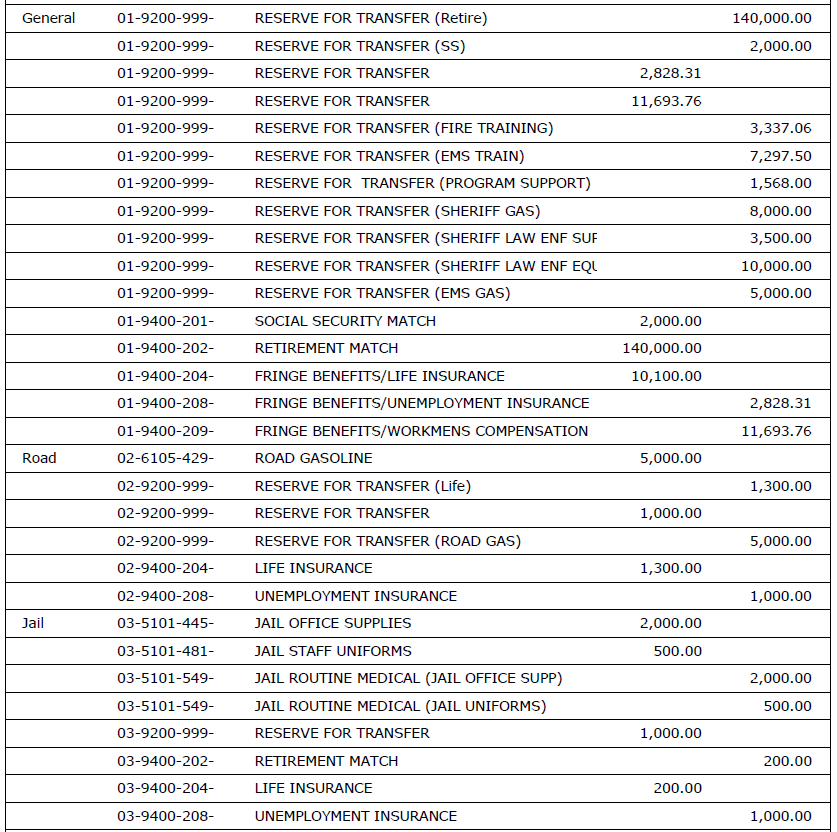 